Ляхнов Иван Егорович 1916г.р. 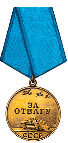 Звание: сержант 
Место призыва: Михайловский РВК, Новосибирская обл., Михайловский р-н № записи: 17642842Архивные документы о данном награждении:I. Приказ(указ) о награждении и сопроводительные документы к немуПриказ подразделения№: 12/н от: 17.08.1943 
Издан: 636 ап 415 сд 61 А Брянского фронта / Архив: ЦАМОфонд: 33опись: 686044ед.хранения: 178№ записи: 17642834
Подвиг: 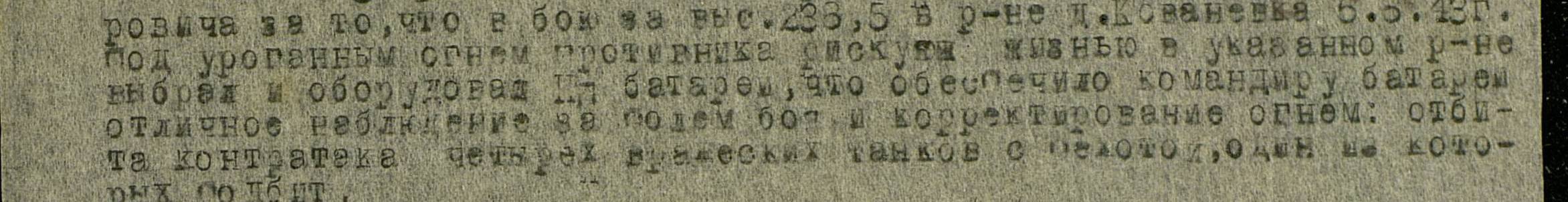 Ляхнов Иван Егорович 1916г.р. 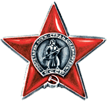 Звание: ст. сержант 
в РККА с 05.07.1941 года Место призыва: Михайловский РВК, Новосибирская обл., Михайловский р-н № записи: 24849562Архивные документы о данном награждении:I. Приказ(указ) о награждении и сопроводительные документы к немуII. Учетная картотека
Подвиг: 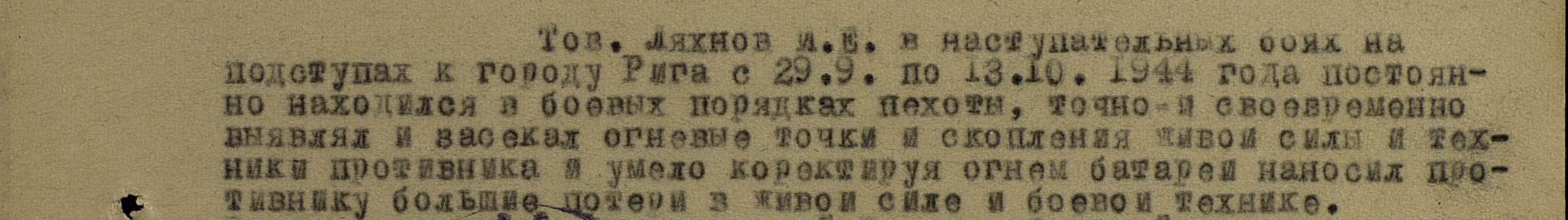 Ляхнов Иван Егорович 1916г.р. 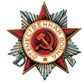 Звание: ст. сержант 
в РККА с 05.07.1941 года Место призыва: Михайловский РВК, Новосибирская обл., Михайловский р-н № записи: 37285539Архивные документы о данном награждении:I. Приказ(указ) о награждении и сопроводительные документы к немуII. Учетная картотека
Подвиг: 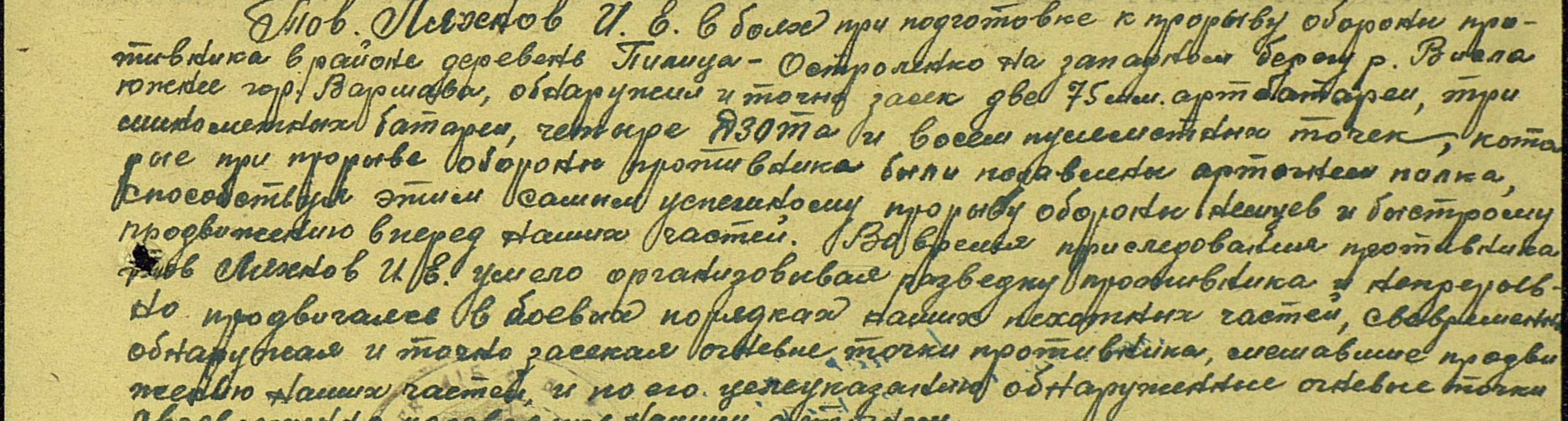 